Экскурсия в библиотеку «По дороге к источнику знаний»    28 сентября для  ребят средней группы детского сада № 8 состоялась первая встреча, первое знакомство с библиотекой.       Библиотекарь рассказала малышам об удивительном доме, где живут книги и журналы.     Дети отгадывали загадки про сказочных героев, играли в игры "Что любит книга?», «Вежливые слова» познакомились с правилами обращения с книгой, узнали о том, что надо сделать, чтобы стать постоянным читателем библиотеки. И, конечно же, листали яркие, красочные, еще не знакомые им, книги.     Ребята узнали, что у каждой книги есть своё место на книжной полке, что означает слово «формуляр». Внимание детей привлекли яркие книжные выставки.    В конце экскурсии все ребята пообещали быть хорошими и аккуратными читателями и часто приходить в гости в царство книжных сокровищ.     Экскурсия произвела на дошколят огромное впечатление. Детям не хотелось уходить из библиотеки, и они пообещали стать нашими читателями. 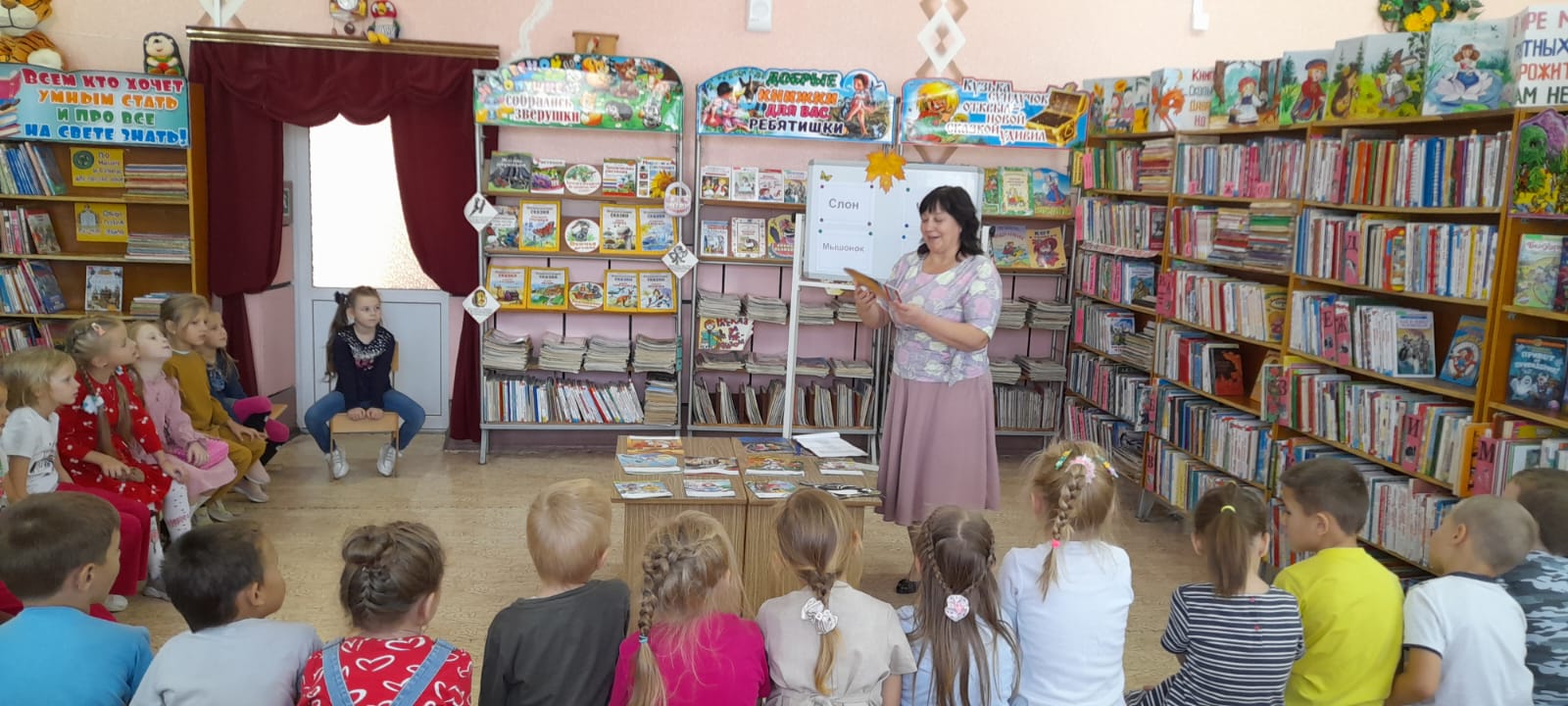 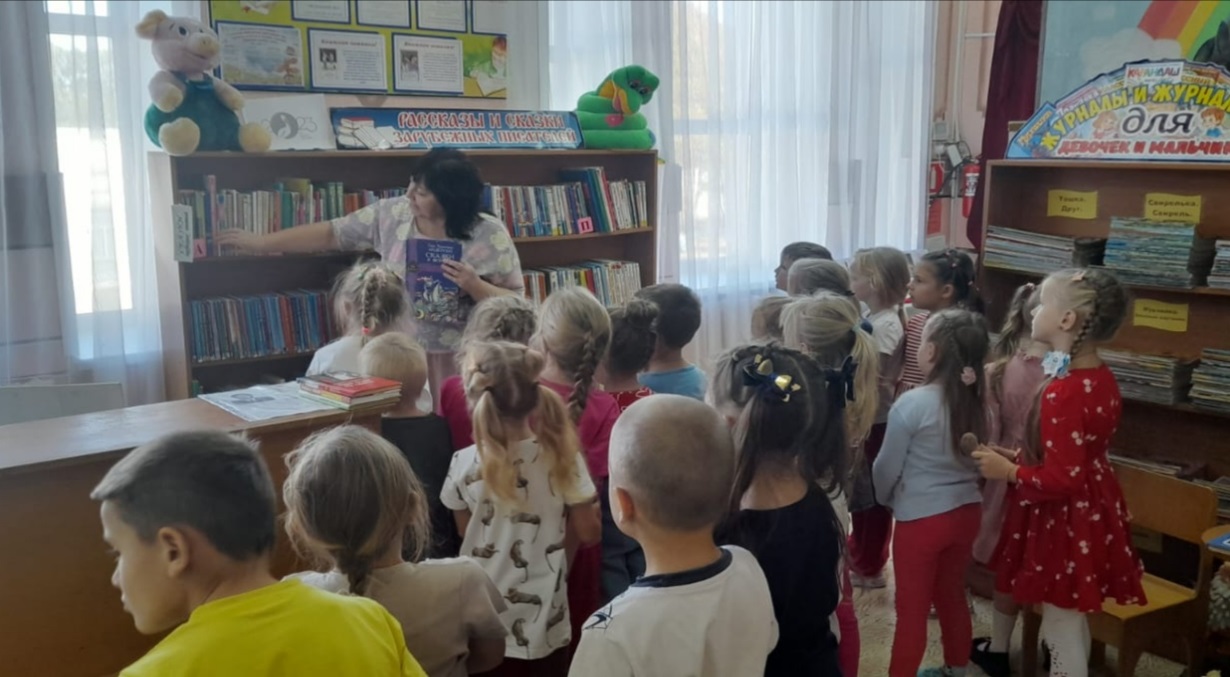 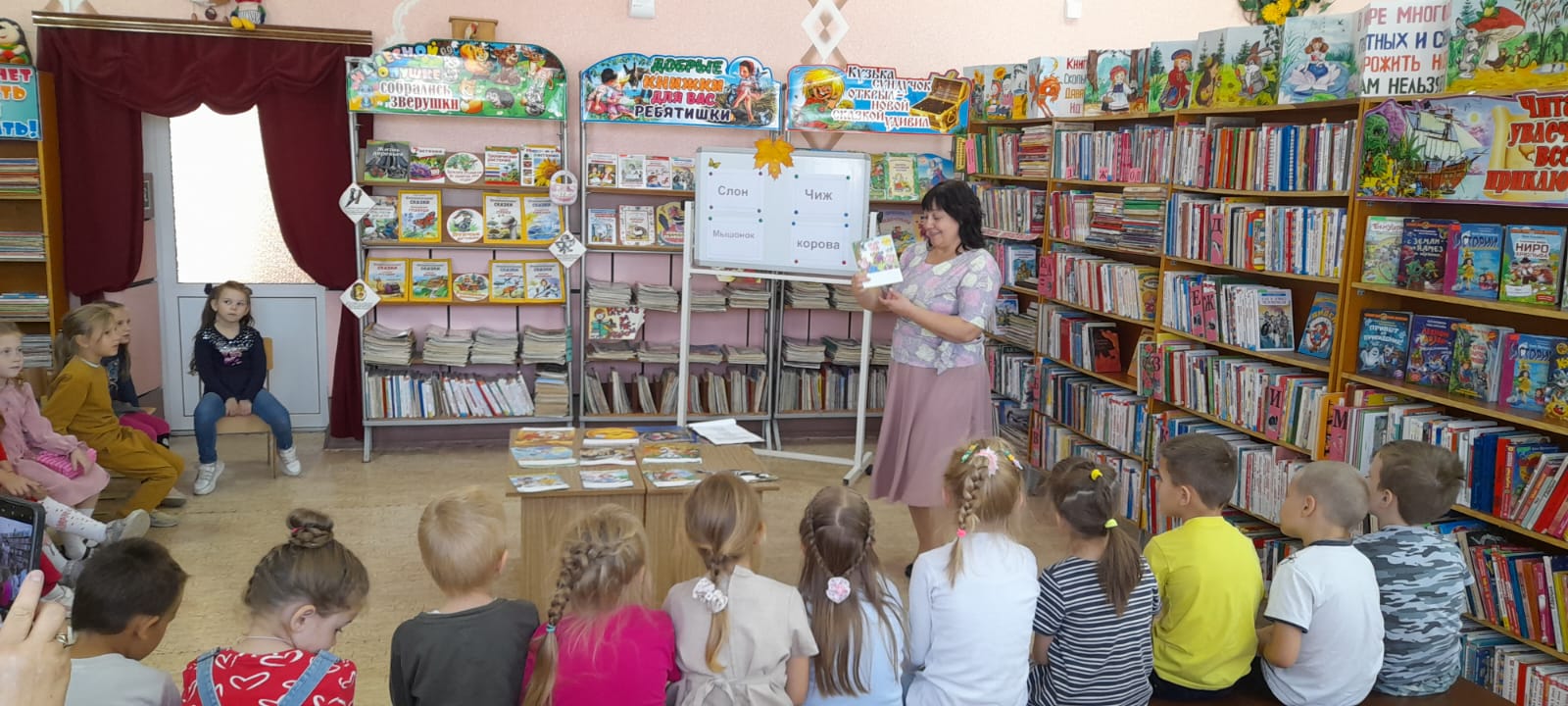 